Αιρετοί ΚΥΣΕΕΠ Β. Βούγιας & Γ. Μπουλμέτη-  Περιοχές Α/θμιας- Β/θμιας- ΚΕΣΥ για τις δηλώσεις τοποθέτησης - 11/8/2020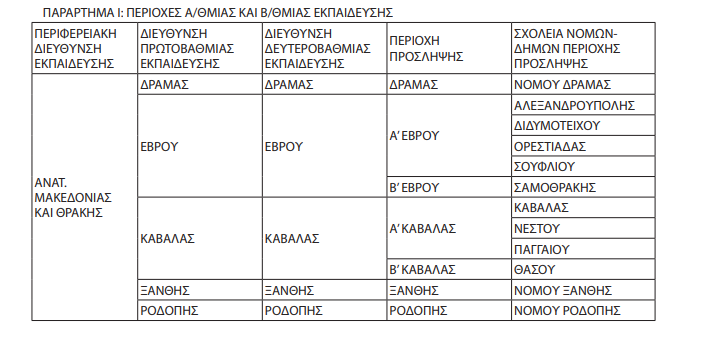 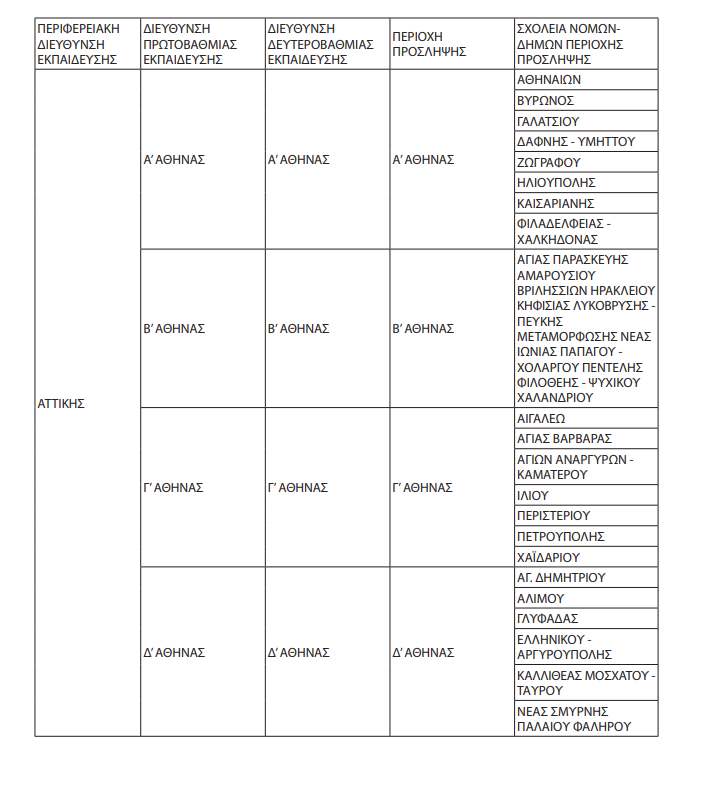 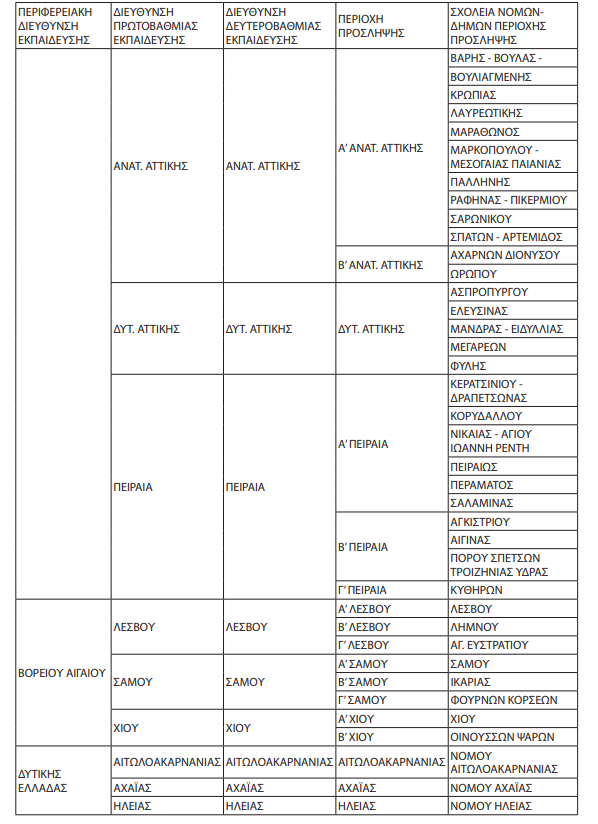 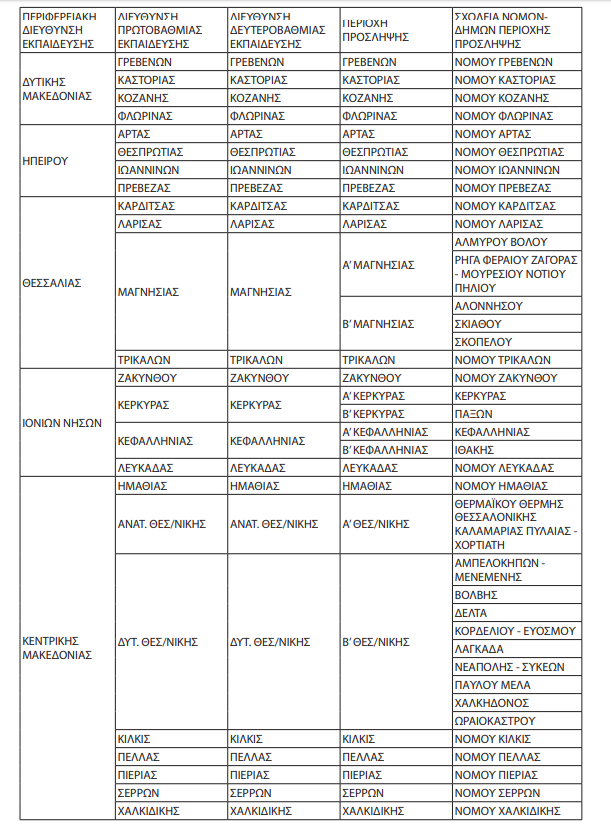 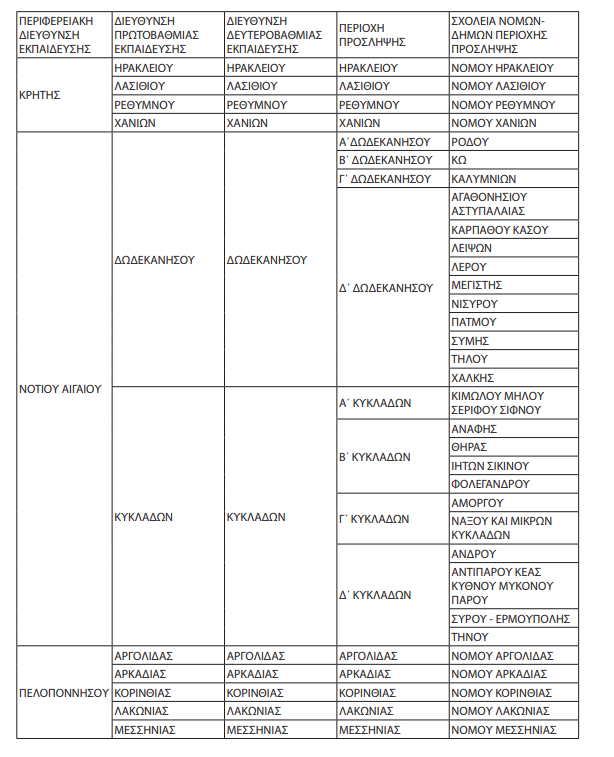 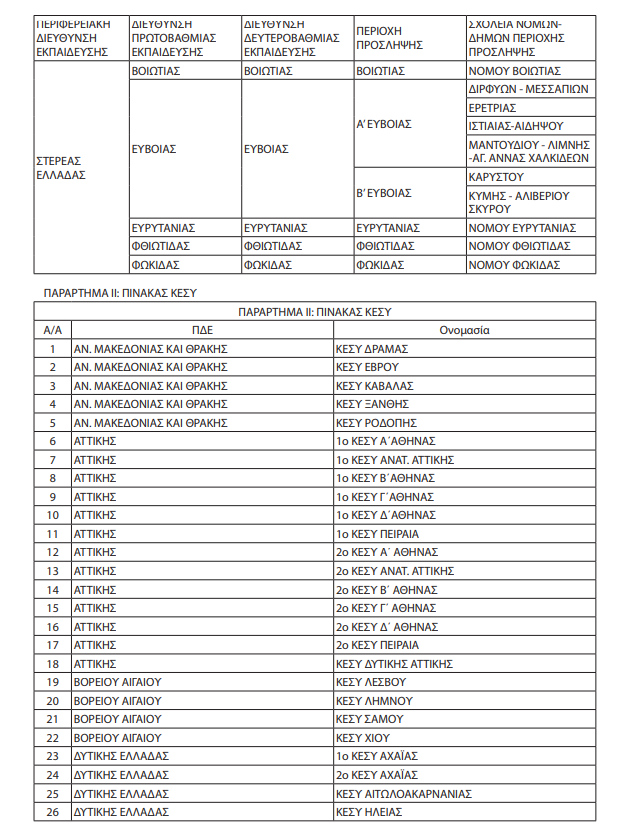 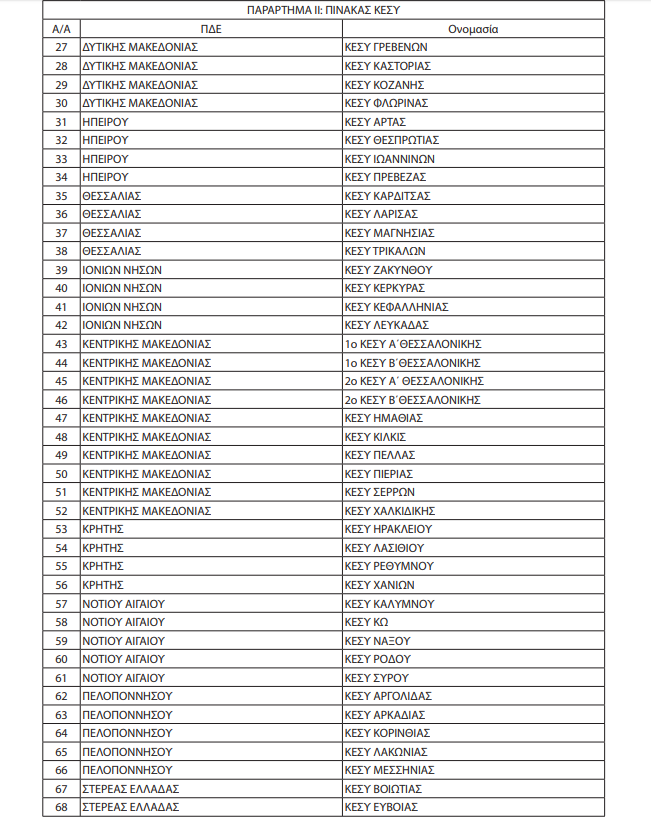 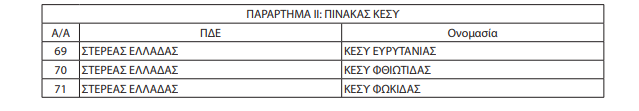 